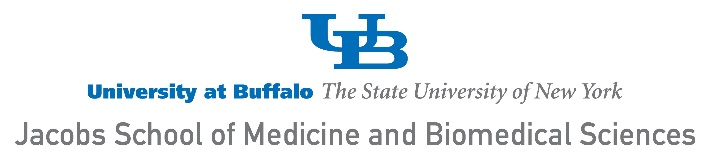 CME Conference Planning DocumentProgram Planning Committee/ Departmental CME CommitteePlease list names and attach disclosure form for each of the following:a. Activity Director ______________________________________________________NOTE: If the program director has relationships with companies whose products may discussed during this program or if there is commercial support, a planning committee with a majority who have NO relationships with relevant companies must be responsible for planning each session of this program.  UB units/departments should use the departmental CME Committee. Planning Committee Member __________________________________________________________ Planning Committee Member __________________________________________________________For CME Office Use onlyDate application received____________Activity Code: ____________Number of credits: _______________CME Conference Planning DocumentTips for Writing a Needs Assessment Summary:Ask your educational planning committee meeting the following questions in order to address professional practice gaps*:What are the patient cases that keep you up at night?What do you think your colleagues have the most trouble with?What type of patient cases do you refer the most?If you are a specialty group, what types of cases are referred to you that you don’t think received the right work up?What new science or technology is available for the target audience? *Professional Practice or Education Gap(s)
A professional practice gap is the difference between actual and ideal performance and/or patient outcomes. When there is a gap between what the professional is doing or accomplishing compared to what is "achievable on the basis of current professional knowledge," there is a professional practice gap.Target Audience.  Please identify the learners' characteristics e.g. specialties; types of professionals; level of training.	Curriculum DevelopmentPlease indicate which of the Accreditation Council for Graduate Medical Education (ACGME)Core Competencies will be addressed in this series (check all that apply):Patient CareMedical Knowledge Professionalism Practice based learning and improvementSystems based practiceInterpersonal and Communication skillsPlease indicate which of the Institute of Medicine Competencies will be addressed in this series (check all that apply):Provide Patient Centered CareWork in Interdisciplinary TeamsEmploy Evidence-based PracticeApply Quality ImprovementUtilize InformaticsPlease indicate which of the Interprofessional Collaborative Competencies will be addressed in this series (check all that apply):Value/Ethics for Interprofessional PracticeRoles and ResponsibilitiesInterprofessional CommunicationTeams & TeamworkGeneral Needs Assessment: Identify the problem, the current approach and the ideal approach. Please support your statements with references and data.Goals: Please identify the goals of the program. (Goals are a broad statement of what you plan to accomplish through the program)Please use the table below to match the needs of the learner with the educational goals and objectives. Objectives must be specific, realistic and measurable.  For each objective please indicate if the desired change is intended to improve learner Competence, Performance or Patient OutcomeEducational design: How do you plan on structuring the program? How will the information be disseminated? How do you plan to address barriers to physician change in this program? (please attach an agenda)Evaluation. The CME office will draft an evaluation form based on your objectives or desired results.Assessment: How do you plan to assess the success of the program? Were you successful in meeting your objectives? How will you use the information collected during assessment to improve the program?Please identify factors outside the provider’s control that impact patient outcomes.Please identify any non-educational strategies that may be utilized to enhance changes in patient care (eg: reminders, patient feedback)CME Program Application (Conference)~ Preliminary Budget ~II.  Anticipated Sources of Support a.  Your organization, hospital, department	$ ____________ b.  List each grant from commercial or other sources, e.g., foundations _____________________________________________________	$ ____________ _____________________________________________________	$ ____________ _____________________________________________________	$ ____________ _____________________________________________________	$ ____________ c.  Registration fee @ $__________ x __________ number of attendees =	$ ____________ d.  Other support (please specify), e.g. exhibit fees, equipment loan	$ ____________	Total Anticipated Income:	$ ____________III.  Anticipated Expenses a.  Printing and mailing	$ ____________ b.  Food		$ ____________ c.  Audio-visual services, facilities,		$ ____________ d.  List each speaker, honorarium and expenses: Refer to UB policies, please. _____________________________________________________	$ ____________ _____________________________________________________	$ ____________ _____________________________________________________	$ ____________ _____________________________________________________	$ ____________ e.  CME fee		$ ____________Management/administrative services	$ ____________Other	$ ____________Total Estimated Expenses	$ ____________IV.  Organizational account where funds for this program will be deposited?  _________________________________V.  If income exceeds expenses, what will happen to the surplus?VI.   If expenses exceed income, how will you cover the costs?[Note:  A final report of actual income and expenses is required after the conference and before certificates are sent.  The CME Office will provide the report form for this purpose.]Program Title:Type of Activity:Live One-time  Internet Live Course (webinar)Enduring MaterialEnduring Material - Online ActivityRegularly Scheduled Series: Quarterly, Monthly, Weekly? Time: Location: Activity Date(s):Would you like the CME office to apply for AAFP credit for this conference? ____________Number of participants expected:  ____ Attendings	______  Residents/Fellows	____ Others, please specify:Organization: Activity Director: Email Address:  Name of Person responsible for management and paperwork:Phone:  	Fax: 		e-address:NeedGoalEducational ObjectiveDesired change in learner(C, P, or ) 